RESUME									                                 WAQAS KHALIDCAREER OBJECTIVE:Currently seeking a job in an esteemed organization where my driving skills and knowledge can grow. I am a reliable, safety-oriented driver with 7 years’ hands-on experience in light and heavy vehicle driving. Committed to ensure the safety of passengers, merchandise and vehicle. Able to respond quickly in emergency situations.AREAS OF EXPERTISESkilled in driving various types of vehiclesExcellent customer service and hospitality skillsHighly skilled and experienced in driving a car on all types of roadsStrict follower of all the traffic rulesAbility to deliver the goods or the equipment on timeFamiliarity with all the roads in the stateAbility to work long hours, including weekends and holidaysAbility to work in all types of weatherStrong client service and public interaction skillsExcellent analytical and problem solving skillsStrong ability to plan and scheduleGood knowledge of motor vehicle safety precautionsCAREER HISTORY7 years’ hands-on experience in light and heavy vehicle driving.RAWALPINDI	(JAN 2009- PRESENT)DutiesPicked up clients and transported them safely and timely to their destinationProvided journey and city information to clientsMaintained and cleaned vehicle before and after trip Handled automobile maintenance tasksManaged log bookRepair the vehicle whenever any minor problem arisesBehave properly and in a well manner with all passengersDEFENCE SCIENCE & TECHNOLOGY ORGANIZATION,RAWALPINDI	(JULY 2014- SEPTEMBER 2014)DutiesTransport office staff from one place to another on assigned routesTransport cargo to different places safelyCompleted trip sheets and daily paperworkOTHER PROFESSIONAL EXPERIENCEAIR CONDITIONER TECHNICIAN  	(2007- 2009)Cool & Cool (RAWALPINDI)Responsible for interacting and communicating with customers on phone or in person to determine and meet their purchasing requirements.DutiesComplete Windows or Split AC installationAC ServicingMaintenance and complaint handlingExamined issues and provided satisfactory solutions to the customerProvided emergency repair and maintenance services to clientsACADEMIC QUALIFICATIONSMatric (2009)(Federal Model School Rawalpindi)Job Seeker First Name / CV No: 1800864Click to send CV No & get contact details of candidate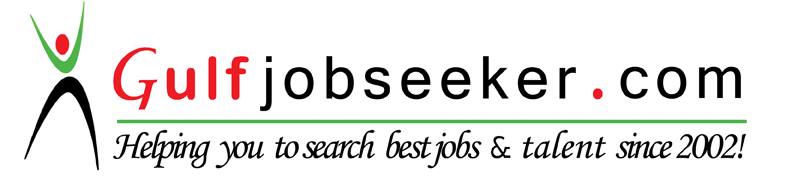 